NÁRODNÁ RADA SLOVENSKEJ REPUBLIKYV. volebné obdobieČíslo: CRD-3603/2011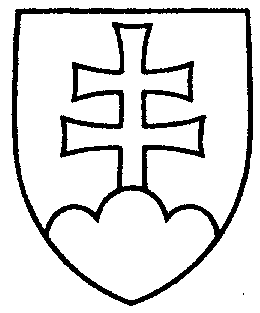 821UZNESENIENÁRODNEJ RADY SLOVENSKEJ REPUBLIKYz 9. februára 2012k návrhu poslancov Národnej rady Slovenskej republiky Ivana Štefanca, Juraja Drobu a Jozefa Viskupiča na vydanie zákona, ktorým sa mení zákon č. 326/2005 Z. z. o lesoch v znení neskorších predpisov (tlač 506) – prvé čítanie	Národná rada Slovenskej republiky	po prerokovaní uvedeného návrhu zákona v prvom čítanír o z h o d l a,  ž e	podľa § 73 ods. 3 písm. b) zákona Národnej rady Slovenskej republiky
č. 350/1996 Z. z. o rokovacom poriadku Národnej rady Slovenskej republiky v znení neskorších predpisov	nebude pokračovať v rokovaní o tomto návrhu zákona.Pavol  H r u š o v s k ý   v. r.  predsedaNárodnej rady Slovenskej republikyOverovatelia:Peter  M u r á n s k y   v. r.Andrej  K o l e s í k   v. r.